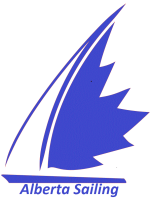 Dear Alberta Sailing Schools,The Alberta Sailing Association has recently become aware of a change of pricing for the use of CheckLick with Sail Canada.  This change was to be introduced for the 2017 season, though ASA maintained their previous pricing scheme.  Unfortunately, we are required to change the pricing to align with the charges we pay to Sail Canada for every participant.The registration cost for your sailing school is $250.00/year payable to the Alberta Sailing Association by the 29th of March, 2018; and then the following costs per participant (refer to table), to be paid to the Alberta Sailing Association by the 14th of September, 2018.We appreciate your understanding and cooperation with the necessary changes with the CheckLick pricing.If you have any questions, please do not hesitate to contact your Sailing Director, Lauri Kalkkinen on (403) 827-5578 and/or info@albertasailing.comSailing ProgramCostPer Participant - Dinghy/Windsurf/Para$11Per Participant – Keel /Power/Cruising$13Per Participant – Offshore Personal Safety$18Per Candidate – Province-delivered Development Coach$30